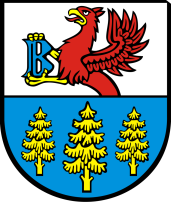 FORMULARZ ZGŁASZANIA UWAG DO PROJEKTU STRATEGII ROZWOJU MIASTA I GMINY BRUSY NA LATA 2021-2030INFORMACJE O ZGŁASZAJĄCYM*Proszę wypełnić jeżeli reprezentuje Pani/Pan konkretną instytucję. Projekt Strategii Rozwoju dostępny będzie pod linkiem: http://bip.brusy.pl/pobierz/13260 
w formie elektronicznej w dniach od 31 marca 2021 r. do 5 maja 2021 r.UWAGI ZGŁOSZONE DO STRATEGII ROZWOJU GMINYZgłaszane uwagi bardzo prosimy wysyłać elektroniczne na adres: zp@brusy.pl.Zgodnie z art. 13 ust. 1 i 2 rozporządzenia Parlamentu Europejskiego i Rady (UE) 2016/679 
z dnia 27 kwietnia 2016 r. w sprawie ochrony osób fizycznych w związku z przetwarzaniem danych osobowych i w sprawie swobodnego przepływu takich danych oraz uchylenia dyrektywy 95/46/WE (ogólne rozporządzenie o ochronie danych, (RODO) (Dz. Urz. UE L119/1) informujemy, że: Administratorem Pana/Pani danych osobowych przetwarzanych w Urzędzie Miejskim 
w Brusach jest Burmistrz Brus z siedzibą w Brusach (89-632) przy ul. Na Zaborach 1. Dane osobowe przetwarzane są w celu realizacji zadań ustawowych nałożonych na Burmistrza.W sprawach dotyczących danych osobowych można kontaktować się z inspektorem danych osobowych pod adresem e-mail: iod@brusy.pl lub pocztą tradycyjną na adres administratora.Dane osobowe przetwarzane są w celu przeprowadzenia konsultacji społecznych STRATEGII ROZWOJU MIASTA I GMINY BRUSY NA LATA 2021-2030 na podstawie art. 6 ust 1 lit. e RODO w związku z art. 6 ust. 3 ustawy z dnia 6 grudnia 2006 r. o zasadach prowadzenia polityki rozwoju.Odbiorcami danych osobowych mogą być wyłącznie podmioty, które przetwarzają dane osobowe w imieniu administratora, na podstawie zawartej umowy powierzenia przetwarzania danych lub podmioty uprawnione do pozyskania danych osobowych na podstawie przepisów prawa.Dane osobowe nie będą przekazywane osobom trzecim, ani do państwa trzeciego.Przysługuje Pani/Panu prawo dostępu do treści swoich danych, prawo do sprostowania danych, prawo do ograniczenia przetwarzania danych, prawo do sprzeciwu wobec przetwarzania danych, prawo do usunięcia danych („prawo do bycia zapomnianym”) – czyli usunięcia danych, które przetwarzane są bez uzasadnionych podstaw prawnych oraz prawo wniesienia skargi do Prezesa Urzędu Ochrony Danych Osobowych, jeżeli uzna Pani/Pan, że przetwarzanie danych osobowych narusza przepisy prawa.Podanie danych osobowych jest dobrowolne. Niepodanie danych uniemożliwi weryfikację uprawnienia do udziału w konsultacjach społecznych.Dane osobowe przechowywane będą przez okres zgodny z rozporządzeniem Prezesa Rady Ministrów w sprawie instrukcji kancelaryjnej, jednolitych rzeczowych wykazów akt oraz instrukcji w sprawie organizacji i zakresu działania archiwów zakładowych z dnia 18 stycznia 2011 roku.Dane osobowe nie podlegają zautomatyzowanemu podejmowaniu decyzji, w tym profilowaniu.IMIĘ I NAZWISKOINSTYTUCJA/JEDNOSTKA/
PRZEDSIĘBIORSTWO*ADRES ZAMIESZKANIA, TELEFONLp.Rozdział/Numer Strony/Punkt, do którego odnosi się uwagaObecny zapisPropozycja zmianyUzasadnienie1.2.3.4.5.…